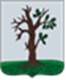 Российская ФедерацияБРЯНСКАЯ ОБЛАСТЬСОВЕТ НАРОДНЫХ ДЕПУТАТОВ СТАРОДУБСКОГО МУНИЦИПАЛЬНОГО ОКРУГАРЕШЕНИЕОт «22» апреля 2022 г.  №  225  г. СтародубО подготовке к празднованию Победы советского народа в Великой Отечественной войне 1941-1945гг.           Заслушав и обсудив информацию Панченковой Галины Алексеевны- начальника отдела  культуры, туризма, молодежной политики и спорта; Дашковой Аллы Михайловны- начальника отдела образования администрации Стародубского муниципального округа, Совет народных депутатов Стародубского муниципального округа решил:Информацию " О подготовке к празднованию Победы советского народа в Великой Отечественной войне 1941-1945гг» принять к сведению (Приложение №1).Настоящее решение вступает в силу с момента его официального опубликования.Глава Стародубского муниципального округа				                 Н.Н. ТамилинПриложение № 1к решению Совета народных депутатов Стародубского муниципального округаот 22.04.2022г№225«О подготовке к празднованию 77-й годовщины Победы в Великой Отечественной войне 1941-1945 годов»           В настоящий момент в условиях искажения современной действительности, преуменьшения роли нашей Родины в исторических процессах, занижения значимости русской культуры в мировом художественном достоянии, как никогда важно уделить особое внимание патриотическому настрою граждан России.           В целях сохранения исторической памяти, патриотического воспитания жителей в Брянской области  с  7 апреля  по 9 мая текущего года проходит фестиваль «Vесна! Победа! Будущее! ЖиZнь!», который объединяет учреждения культуры, государственные и муниципальные учреждения и представляет собой масштабное общественное течение в поддержку Президента РФ В.В.Путина и защитников Земли русской.                         Старт  фестивалю  «Vесна! Победа! Будущее! ЖиZнь!» был дан во всех муниципальных образованиях Брянской области в форме  митингов, акций   7 апреля, именно в этот день в  2014 году  произошло событие исторической важности - была провозглашена Донецкая Народная Республика. В Стародубском муниципальном округе 7 апреля состоялся митинг-концерт в поддержку политики Президента России, Вооружённых сил Российской Федерации, которые под флагом Великой страны,  последовательно  и  понятно отстаивают интересы России, направляя свой авторитет на укрепление безопасности в мире и защиту независимости других государств. В период  с  7 апреля  по 9 мая подобные концертные программы «Vесна! Победа! Будущее! ЖиZнь!» пройдут в каждом учреждении культуры (7 апреля   концертная программа  прошла в Левенском СДК).        Отдавая дань глубокого уважения великому подвигу, героизму и самоотверженности ветеранов Великой Отечественной войны 1941 – 1945 годов, 5-9 мая  2022 года в Брянской области состоятся торжественные мероприятия, посвященные празднованию Великой Победы.       В современной ситуации наша задача состоит в сохранении памяти о всех, кто подарил нам этот Великий праздник и мирное небо над головой, поздравить ветеранов Великой Отечественной войны 1941-1945 годов в День Победы.       В эти дни Брянская область включается в проведение всероссийских акций и проектов. В текущем году Брянская область вновь присоединится к Всероссийским  патриотическим акциям «Бессмертный полк», «Георгиевская ленточка», «Окна Победы».       Традиционно Волонтёры Победы вместе с партией «Единая Россия» проведут субботники по благоустройству памятных мест, Аллей Славы и воинских захоронений. Особое место займет уборка заброшенных могил ветеранов Великой Отечественной войны.        Школьники примут участие в следующих акциях: «Письмо Победы», «Окна Победы», «Диктант Победы». В рамках акции «Великая поступь Победы» пройдут и спортивные состязания по различным видам спорта.      Учреждения культуры совместно с образовательными учреждениями округа 8-9 мая  проведут  митинги,  возложат цветы к воинским захоронениям и памятникам воинской славы.             Основная цель вышеуказанных акций – создание ощущения праздника             Великой Победы в каждой семье. Всероссийская искренняя благодарность ветеранам, передача тепла и радости каждого из нас. Почитание памяти тех, кто отдал за нас жизни и восстановил мир на земле!                  Праздничная   атмосфера  к празднованию Дня Победы на центральных улицах округа будет создана  тематическими  объектами: информационными экранами,  фотозоной на центральной площади.         Самый важный праздник нашей страны – День Победы, состоится, в первую очередь, для его главных участников — ветеранов, участников Великой Отечественной войны, в формате чествования в местах их проживания. «Фронтовые бригады» доставят атмосферу праздника Дня Победы в каждый двор, где проживает ветеран Великой Отечественной войны.          Программа праздничных мероприятий 9 мая 2022 года будет включать: церемонию  возложения ленты Славы и цветов у Стены Памяти, митинг, посвящённый празднованию Дня Победы, культурную  программу  в парке культуры и отдыха, праздничный концерт с участием  творческих коллективов  округа.  Завершится цикл праздничных мероприятий   салютом в честь  Победы.        Мы гордимся, что наши деды, прадеды смогли одолеть, сокрушить и уничтожить фашизм, преклоняемся перед всеми, кто насмерть стоял за каждую улицу, каждый дом, каждый рубеж Отчизны и приложим все усилия, чтобы  77-ю годовщину Победы в Великой Отечественной войне 1941-1945 годов  отпраздновать  тожественно и ярко!Начальник отдела                                                                         Г.А.Панченкова ПРОЕКТ программы проведения акции «Великая поступь Победы», посвященной празднованию 77 годовщины Победы в Вов 1941-1945 годовНазвание мероприятияПрограмма мероприятияОтветственныеМАУ «СК «Стародуб» ФОКМАУ «СК «Стародуб» ФОКМАУ «СК «Стародуб» ФОКМастер – класс по вольной борьбеМастер-класс проводит тренер – преподаватель МБУ Стародубская ДЮСШ А.А. Гречихин Директор МБУ Стародубская ДЮСШ   А.В. БорисовСоревнования по гиревому спортуСоревнования проводит тренер – преподаватель МБУ Стародубская ДЮСШ Н.В. КобозевДиректор МБУ Стародубская ДЮСШ   А.В. БорисовСтадионСтадионСтадионФутболЗанятие проводит тренер – преподаватель МБУ Стародубская ДЮСШ В.А. СкоробогатыйДиректор МБУ Стародубская ДЮСШ  А.В. БорисовМастер – класс по лыжероллерамМастер-класс проводит тренер ГБУ БО СШОР по лыжным гонкам                     А.И. Швед Тренер ГБУ БО СШОР по лыжным гонкам                А.И. Швед МАУ «СК «Стародуб»  Ледовый ДворецМАУ «СК «Стародуб»  Ледовый ДворецМАУ «СК «Стародуб»  Ледовый ДворецМастер – класс по фигурному катаниюМастер-класс проводит тренер – преподаватель МБУ Стародубская ДЮСШ О.А. БудылинаДиректор МБУ Стародубская ДЮСШ   А.В. БорисовМастер – класс по хоккеюМастер-класс проводит тренер – преподаватель МБУ Стародубская ДЮСШ И.А. КоробицынДиректор МБУ Стародубская ДЮСШ   А.В. БорисовТоварищеский матч по хоккеюПедагог – дополнительного образования МБОУДО СЦДТ В.М. ЗаблоцкийДиректор МБОУДО СЦДТ Т.А. Татьянок Парк имени А.И.РубцаПарк имени А.И.РубцаПарк имени А.И.РубцаУлица Победы Работа интерактивных площадок:-Кинотеатр «Родина» (в большой палатке демонстрация фильмов)МАОУ ССОШ № 3Улица Победы -Мастерская (мастер-классы по изготовлению праздничной атрибутики)Дошкольные образовательные учреждения округаУлица Победы -Фото – ателье (фотозоны)Образовательные учреждения округаУлица Победы -Художественная галерея (выставка детских работ)МБОУДО СЦДТУлица Победы -«Стена  поздравлений» (пожелания и поздравления с праздником от жителей округа)МБОУ Стародубская СОШ № 2Улица Победы -Танцплощадка (эстрадная площадка)Обучающиеся и педагоги образовательных учреждений округаТерритория аэродромаТерритория аэродромаТерритория аэродромаВоенно-патриотическая эстафета «Потомки победителей»Соревнования проводят представители пограничной службы и общественной организации ВДВ:-разборка, сборка автомата Калашникова; -стрельба в электронном тире;-соревнования в противогазах;-метание учебных гранат.Отдел образования